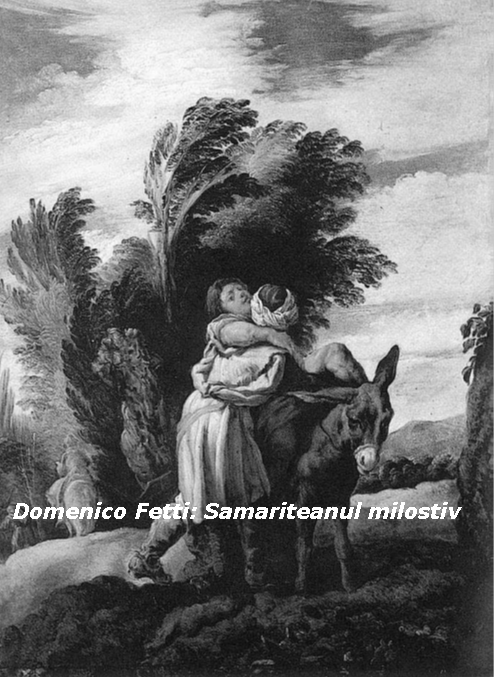 	Nr. 28/2022 din 10.07.2022Din cuprins: Porunca capitalăPag. 2Hotărâre pentru credință(8)Pag. 3Rolul nostru în timpul sfintei liturghii (23)Pag. 6Trăim din credință (9)Pag. 7Cuvintele ne mișcă, exemplele ne atragPag. 10Porunca capitalăDuminica 15 de peste anDu-te și fă și tu la fel.Domnul tău vrea în întâlnirea de astăzi să-ți arate schițat, cum trebuie să fie adevărata ta relație cu Dumnezeu și aproapele. Roagă-l pe Duhul Sfânt, să ai suficientă lumină și putere să lași deoparte ceea ce este vechi și să te ridici la viață nouă Fragmentul din evanghelie începe cu câteva amănunte, care ar trebui să le vezi. Înainte de toate ne prezintă omul, care se consideră cunoscător al Legii. Acest om cult însă nu a venit la Isus așa cum a venit cândva Nicodim, ca să-i pună întrebări, care îl interesau. Nu vrea să întrebe, ca să afle ceva, nici nu așteaptă, că ar putea să afle ceva de la Isus. Întrebările lui trebuie să ispitească, și pentru aceasta are nevoie spre deosebire de Nicodim public. De aceea se prezintă tocmai în acel moment, când Domnul este înconjurat de atâția ascultători. S-a gândit, că îl va supune în fața publicului la un examen, dacă este realmente autorizat să se prezinte cu o asemenea autoritate. Întrebarea lui doar presupune interesul pentru problematica, care poate acapara atenția publică, pentru că privește omul: Ce trebuie să fac, ca să am parte de viața veșnică?Acest om al legii fără nume este prototipul numeroșilor „ispititorilor ” mediatici, care astăzi, atât de des pun întrebări ambigui, pentru al pune într-o lumină nefavorabilă pe alții, ca și cum doar colateral să pună în această lumină și pe cel interogat, care în realitate este un obstacol pentru ei. Dar fii sincer cu tine însuți. Nu ai câteodată și tu asemenea înclinații? Întrebările tale, pe care le pui oamenilor sau cărților, care sunt construite pentru a conduce la adevăratul răspuns sau poate vrei să te confirmi în convingerea ta proprie, pe care te bazezi? Nu-l ispitești  și tu uneori pe Domnul, ca și cum ai vrea să-l convingi, că tu înțelegi adevărul lui și Legea, mai bine decât el?Isus îi răspunde ispititorului cu mare tact tot cu o întrebare: Ce este scris în Lege?  Da, în primul rând trebuie să ne întrebăm, ce este scris, și în același timp să nu privim la ceea ce ne-am dori, pentru că ne-ar conveni. Aici se arată, că acest cunoscător al Legii cunoaște bine textul cuvintelor, dar mai puțin profunzimea sensului acestora. Ceea ce probabil va deveni subiectul diferendelor, nu este cunoașterea Legii, ci explicarea ei, și asta înainte de toate, în acea problemă, care ne costă ceva. Așa cum vezi, legiuitorul simte de exemplu nevoia de a-și alege, cine este aproapele lui, și se apără să primească explicația, că așa cum se iubește pe sine, trebuie să iubească pe fiecare om. Domnul face uz de această ocazie, ca să-i arate lui și ție, ce a avut Dumnezeu de gând, când le-a dat oamenilor prima și cea mai importantă poruncă. Stau aici față-n față două poziții antagonice: comportamentul care merge doar în interesul său egoist, fără a avea în vedere pagubele produse altora, și comportamentul, care ajută pe cei nevoiași, chiar cu prețul pierderilor sale, pe care le suferă în acest comportament. Între indiferența și cruzimea bandiților și solidaritatea jertfelnică a Samariteanului însă, stă încă și indiferența, confortul și nebăgarea în seamă. Sunt oameni, care ucid nu prin violență, ci prin faptul că li se pare greu să întindă o mână ajutătoare. Când nu iubești pe alții ca pe tine însuți, ci te iubești doar pe tine, cel mai ușor ți se pare să închizi ochii în fața durerii străine sau să-l eviți pe cel nevoiaș, făcând un mare ocol. Cum să unești dragostea pentru sine și dragostea pentru aproapele? Dragostea pentru sine nu este același lucru cu amorul propriu. Amorul propriu se vede doar pe sine. Din ea pleacă și la ea se sfârșește. Cu cât este mai puternică, cu atât  este mai mare e lipsa de scrupule și cu atât mai mult poate amenința pe alții. Dragostea față de sine, ca normă de comportament față de alții este dimpotrivă cu atât mai dispusă de a ieși în întâmpinare, cu cât este mai mare. Din punerea mea în centru atenției se naște invidia, indiferența, violența și dușmănia. Din adevărata dragoste reiese recunoștința, înțelegerea, solidaritatea, dorința de sacrificiu și bunătatea. Lumea nu ar fi atât de dramatic împărțită în oameni bogați și oameni săraci, dacă nu ar fi atâta lipsă de scrupule și egoism nesimțit. Întâmplarea lui Isus mai are un subtext. Eșuează în el tocmai acela la care  presupune nu numai cunoașterea poruncilor, ci înainte de toate bunul exemplu care generează modele. Și inima o are pe primul loc omul, la care având în vedere insuportabilitatea înrădăcinată între Israel și Samaria, abia o așteptau. Aceasta este concretizarea cerinței lui Isus: Iubiți dușmanii voștri și faceți binele acelora, care poate te urăsc. Aceasta este manifestarea iubirii, care iubește pe celălalt ca pe sine însuși. Isus argumentează această cerință prin exemplul său: va deveni jertfa lipsei de scrupule ale oamenilor, pentru ca prin imensa sa dragoste să ajute omul, pe care propriul păcat l-a trimis în nefericire. Reînnoiește în tine chipul lui Dumnezeu, în conformitate cu modelul lui Isus. Nu gândi despre altul, dacă îl recunoști de aproapele tău, ci despre faptul, cum ai putea să-l slujești cu bunătatea și dragostea ta. Fă fapte de milostenie trupești și spirituale fără ezitare tuturor nevoiașilor, ca toți să simtă, că ei sunt aproapele tău. Este porunca capitală, care nu este departe de tine. Nu-ți este cuvântul dragoste mai mult decât apropiat, nu-l ai în buzele tale și în inima ta? Sursa: Světlo, nr. 2/2007, pag. 3HOTĂRÂRE PENTRU CREDINȚĂ“       (8)    Jan Chlumský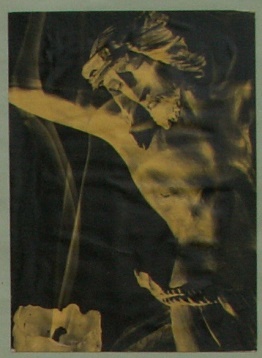         2012	Credința, speranța, dragostea						Prin credință avem parte de cunoașterea lui Dumnezeu, speranța se sprijină pe promisiunea lui Dumnezeu și dragostea este esența lui Dumnezeu – prin importanța lor, aceste virtuți, sunt consemnate ca dumnezeiești, imprimate sau supranaturale, se deosebesc de esența cuprinsului de expresiile utilizate, în mod general în linia naturală, referitoare doar la om. Doar aceste virtuți, care își au originea în Dumnezeu se referă nemijlocit la el, fac omul capabil să trăiască într-o relație demnă de încredere cu Dumnezeu. Prin puterea acestor virtuți dumnezeiești primim și întărire pentru o viață plină de virtuți. Cardinalul T. Špidlík a scris: „Considerăm ca adevărat ceea ce recunoaște și revelează Dumnezeu; pentru ceea ce ne străduim și-i dăm lui Dumnezeu trebuie să acordăm o prioritate față de orice altceva.” – Aceasta este baza vieții creștine. Credința  este presupunerea iubirii lui Dumnezeu și este începutul relației cu Dumnezeu. Crește cu încrederea în el, manifestată prin acte de iubire, care au fost și vor fi cele mai eficiente, pentru vestirea evangheliei. Credința noastră trebuie să ne conducă la iubire, dar fără fapte va muri. Credința în Isus Cristos și în Biserica însă nu o putem da  altcuiva doar printr-o convingere, așa cum a subliniat cardinalul Tomáš Špidlík, pentru că este darul lui Dumnezeu. Pentru acesta ne putem doar ruga, prin educație și mai ales prin exemplul personal al vieții noastre, să înlesnim altora acceptarea ei. Faptul, că părinții prin rugăciune pot obține această virtute pentru copiii lor, ne mărturisește sf. Monica, mama sf. Augustin (menționat în capitolul „Pe drumurile căutării”). Esențial este o rugăciune perseverentă și evlavioasă, la care se referă promisiunea lui Isus ( la Lc 11,9-13).Credința este o virtute supranaturală, care înclină mintea spre acceptarea adevărurilor revelate de Dumnezeu, și asta pentru autoritatea sa. Dumnezeu însă, spre deosebire de toate autoritățile ne dă Iubire desăvârșită. În inima noastră trebuie să ne întoarcem și să credem în evanghelie, înseamnă a da credinței proprii dimensiunea iubirii. De aceasta aparține și răspândirea  „veștii celei bune”, despre iubirea lui Dumnezeu. Fericita maica Tereza din Calcuta spunea: „Nu-i vorbi lui Dumnezeu, dacă nu ești întrebat, dar să te comporți așa, încât să fi întrebat.” Acesta este probabil cea mai bună învățătură pentru evanghelizarea laică în orice loc, pe care îl ocupăm în această lume. Speranța, ca și virtute dumnezeiască, este unită cu o dorință permanentă după binele, care este Dumnezeu. Conduce la lauda lui, ne îndreaptă spre fericirea reală, a cărei împlinire este în Dumnezeu. Prin această speranță, omul se bazează pe ajutorul darurilor  Duhului Sfânt și se adresează lui Dumnezeu cu încredere. Speranța este necesară și pentru faptul, ca omul să înceteze perioada grelelor încercări și să persiste în credință. Când dragostea ar fi acoperită de un strat de păcate și credința slăbită ar deveni moartă, și când toată pacea din inimă ar dispărea, speranța încă mai poate rămâne lumina care arată țelul drumului, la care trebuie să ajungem. La fel ca în cunoscuta întâmplare cu lumânările din advent, putem ajunge la o nouă aprindere a propriilor noastre virtuți. Pe drumul spre veșnicie trăim din această virtute a speranței. Și asta cu atâta mai mult, cu cât mai mult continuăm în calea spre Dumnezeu. Puterea speranței provine din conștiința atotputerniciei lui Dumnezeu, care este milostivă și de aceea vrea să ajute omul. Inima lui Isus străpunsă cu sulița pentru noi pe cruce, trebuie să ne ajungă ca dovadă a milostivirii lui Dumnezeu. Din ea a izvorât  pentru noi, izvorul milostivirii și a noii speranțe, care ne cheamă la încredere. Această conștiință, care este necesară omului în mod excepțional, în lupta grea pe care o duce cu nepăsarea și disperarea. Nepăsarea subminează puterile și curajul de a merge spre Dumnezeu. Deseori este învinuită de o excesivă  adeziune și aderență de ceva pământesc. Cu cât mai mult apasă asupra noastră greutățile vieții, cu atât mai  mult avem nevoie să privim spre țelul vieții și al speranței. Dragostea a fost numită regina tuturor virtuților și apostolul Pavel a numit-o „legătură a desăvârșirii” , conform unei alte traduceri aceea, „care unește totul pentru desăvârșire”. Unește toate virtuțile într-o unitate a vieții spirituale, căci în dragoste își are originea întreaga viață spirituală a omului. Dragostea ne unește cu Dumnezeu și ne duce într-o tainică unitate cu el. De aceea este o virtute dumnezeiască. Primirea iubirii lui Dumnezeu, o cunoaștem prin credință, ne conduce la o unire de încredere cu Dumnezeu, așa cum a exprimat-o sf. Ioan cu cuvintele:„Oricine mărturisește, că Isus este Fiul lui Dumnezeu, Dumnezeu rămâne în el și el în Dumnezeu. Noi am cunoscut și am crezut în iubirea pe care o are față de noi.” Dragostea este puterea, transformând pe iubitor în cel iubit. Așa cum a scris P.Dacik, dacă cineva iubește lucrurile de jos, devine asemănător cu ele și cine se unește prin dragoste cu Dumnezeu, devine una cu el, formează în sine asemănarea sa, primește viața lui, se lasă străpuns de duhul său. Sf. Albert cel Mare a scris: „Adevărata și desăvârșita dragoste față de Dumnezeu o are acela, care cu toate puterile aderă la Dumnezeu și nu caută în el niciun beneficiu, vremelnic sau veșnic, ci este răpit de dragostea pentru el doar pentru  bunătatea lui, sfințenia, desăvârșirea și beatitudinea aflată în Dumnezeu.” Sfinții s-au temut să-l iubească pe Dumnezeu, doar pentru răsplată. Căci și Dumnezeu, în dragostea sa se alipește de sufletul omului, fără să aștepte niciun avantaj, dar dorește să împărtășească cu el, fericirea naturală. Dacă se vorbește despre dragoste la modul general, poate să fie vorba despre o dragoste constatată sau o dragoste cu dorința fericirii altei persoane. La prima omul se gândește la sine și prosperitatea sa, în cazul celei de-a doua doar la persoana iubită, a cărei fericire îi stă la inimă. Doar acest al doilea mod este o adevărată dragoste, atât pentru Dumnezeu, cât și între oameni. Prima infectată cu egoism, din care este nevoie să se extragă faptele adevăratei iubiri. Adevărata dragoste conduce spre o reală prietenie (compară cu In 15,15), care este posibilă și între om și Dumnezeu, pentru darul milostivirii sale. Acest dar aduce cu sine responsabilitatea noastră de a ne comporta cu el (vezi parabola cu talanții Mt 25,14-30). Viața multor sfinți arătă grija lor de a se dedica iubirii față de Dumnezeu și a renunța la tot ce este pământesc,  ca și calea dorinței pentru o dragoste desăvârșită. Sf. Pavel recomandă cum să facem uz de cele lumești cum să ne comportăm „ca și cum nu am face uz de ea.” (1 Cor 7,31), cu alte cuvinte să nu ne ancorăm în ele, în așa fel încât ar putea conduce la sentimentul dependenței, în loc să supunem voința noastră voinței lui Dumnezeu. Ca a doua cale, orientată spre o dragoste desăvârșită, a fost considerată suportarea cu răbdare a obstacolelor vieții, ca jertfă din dragoste pentru Dumnezeu. Dragostea și disponibilitatea pentru jertfă sunt două concepte inseparabile. Asupra mărimii disponibilității și iubirii au atenționat cuvintele lui Isus: „Nimeni nu are o dragoste mai mare decât aceasta: ca cineva să-și dea viața pentru prietenii săi.” 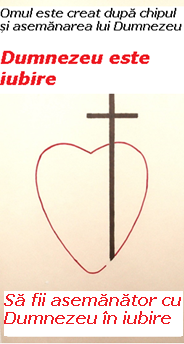 Dragostea noastră trebuie să crească mereu, pentru că Dumnezeu este demn de o dragoste nesfârșită. Cu ajutorul ei reușim să ne dăruim lui Dumnezeu, care ne iubește ca primul, pentru ca să fim una cu el. Pentru dragostea față de Dumnezeu suntem capabili să-i primim fără limite pe alții ca pe noi înșine. Isus le-a dat ucenicilor săi porunca: „	Aceasta este porunca mea: să vă iubiți unii pe alții, așa cum eu v-am iubit pe voi.” Dragostea este dăruire și primire, acceptare, așa cum o exprimă și jurământul conjugal în cuvintele „mă dăruiesc ție și te primesc.” Pentru păstrarea iubirii se alătură aici și respectul și fidelitatea. Asemănarea cu dragostea lui Dumnezeu nu este întâmplătoare, „sacramentul căsătoriei este semnul unității lui Cristos și a Bisericii…” (Catehismul Bisericii catolice art. ….) „Comuniunea soților este conectată în comuniunea  lui Dumnezeu cu oamenii: „Adevărata dragoste conjugală este ridicată la participarea la dragostea lui Dumnezeu…” (CBC art….) – Cât de frumos ar fi în lume, dacă oamenii ar trăi din sacramente și între ei ar domni adevărata iubire. Apostolul Pavel în imnul iubirii subliniază importanța ei: „Dacă aș vorbi limbile oamenilor și ale îngerilor, dar nu aș avea iubire, aș deveni o aramă sunătoare sau un chimval zăngănitor.” (va continua)23. ÎMPĂRĂŞANIACa şi copil încercam deseori să-mi închipui – şi voi poate la fel – cum a putut să vină Domnul Isus la apostoli, prin uşa închisă. Acum ştiu, că aceste reflecţii nu au fost atât de copilăreşti – întotdeauna – şi apostolii aveau dubiile lor, dacă Domnul înviat este printre ei, în mod real. Domnul trebuia să-i convingă prin aceea că a mâncat cu ei, că i-a îndemnat să pună mâna pe el. Să ne gândim întotdeauna la aceasta, când ajungem la sfânta împărtăşanie. Spunem: Eu primesc Trupul Domnului – şi de fapt nu este adevărat. Mai curând ar trebui să spunem: Domnul mă primeşte pe mine la el. Este opera Domnului, că ne face membre ale Trupului său. Prin aceasta ne abandonăm în mâinile sale, pentru că el a preluat iniţiativa în noi, pentru a ne conduce. Acum vreau să vă invit să reflectaţi asupra sfintei împărtăşanii. Ascultaţi, cum mi-am intitulat această meditaţie: „Ospăţul euharistic este o solemnitate îmbucurătoare a păcătoşilor, cărora le-a fost iertat.” Sună frumos, nu-i aşa, dar nu numai că sună – aceasta este adevărat cuvânt cu cuvânt, dacă ne vom lăsa conduşi de sfânta liturghie. Nemijlocit, pregătirea pentru sfânta împărtăşanie începe cu Tatăl nostru. Să învăţăm să spunem rugăciunea încet, cu pauze între rugăminţile individuale, pentru a o putea urmări. Doar în rugăciunea Tatăl nostru este rezumatul întregii Evanghelii. Mai fericit este cântatul rugăciunii decât recitatul ei. De ce? Nu este mai evlavios, mai demn? Voi explica cu un exemplu: s-a îmbolnăvit învăţătoarea. Copiii s-au repezit acasă şi triumfal cântau: „Noi astăzi avem vacanţă, noi astăzi avem vacanţă!” – De ce cântau? Aveau o bucurie atât de mare, încât cântau. Şi noi avem motiv pentru a cânta fericiţi: avem în cer pe Tatăl, ne iartă păcatele; ne apără de rău!După rugămintea preotului pentru o viaţă liniştită şi fără confuzii, spunem cu toţii până la ultimul Tatăl nostru: „Căci a ta este împărăţia …”  Cu bucurie ne aducem aminte, că întreaga putere pe acest pământ aparţine lui Dumnezeu. Tatăl nostru, este pregătirea comună pentru sfânta împărtăşanie. Aceasta se încheie cu salutul păcii – ne întindem mâna unul altuia în semn de împăcare. Şi ne aducem aminte în acest timp, că ar fi o minciună, dacă nu ar fi la fel şi afară, în afara bisericii. Căci ştim foarte bine, că ceea ce duminică spunem în biserică, trebuie să practicăm toată săptămâna în afara bisericii, căci altfel ar fi o liturghie falsă în biserică şi o viaţă plină de minciună afară. De aceea, este necesar ca în biserică să ne gândim mereu, la ceea ce facem. Nu este însă necesar să ne întindem mâna în toate direcţiile, în faţă, în spate. Este suficient dacă întindem mâna, cu privirea prietenoasă vecinilor. În gând, aceasta este valabil pentru toţi oamenii. După întâlnirea comună cu Isus, urmează pregătirea pentru întâlnirea personală. Şi rugăciunea preotului vine de la comunul NOI, la cea personală EU. Acum trebuie să trezim în noi credinţa, speranţa şi dragostea. Biserica  ne pune în gura noastră rugăciuni scurte, dar frumoase!Mielul lui Dumnezeu! – Cât duioşie, smerenie şi iubire confidenţială este în aceste câteva cuvinte simple şi erudite! Şi cât de frumoase şi acaparatoare sunt melodiile acestei rugăciuni!Liturghia ne mai oferă o splendidă rugăciune: Doamne, nu sunt vrednic! – Nu sunt sfânt, nu sunt perfect, dar ospăţul tău este solemnitatea păcătoşilor, cărora le-a fost iertat. Mă inviţi ca pe Zaheu: „Vino, vreau să fi astăzi oaspetele tău!” Pot deci, să merg – şi pot să cânt ca şi copiii, în drum spre altar. Cine iubeşte, acela cântă. Şi sfânta împărtăşanie, este sacramentul iubirii. Şi este şi sacramentul credinţei, sacramentul credincioşilor. Aici nu este nimic pentru necredincioşi, nimic pentru ucenicii catecumeni. De aceea ,ultima probă a credinţei: preotul arată fiecăruia Trupul Domnului şi spune: Acesta este Trupul lui Cristos! – Şi fiecare răspunde: Amin, eu cred în aceasta!La preot a venit o fetiţă isteaţă şi spune: „Părinte, eu vreau să vă dau un sfat excelent, pentru îmbunătăţire. Spuneţi de sute de ori „Trupul lui Cristos” fiecăruia, când administraţi sfânta împărtăşanie. Veţi face economie de timp, dacă înainte de împărtăşanie, imediat după, Doamne, nu sunt vrednic … veţi adăuga: Trupul lui Cristos! Şi noi cu toţii, într-un cor vom răspunde Amin, şi apoi puteţi doar să daţi sfânta împărtăşanie fără să mai întârziaţi.”Dar preotul a râs şi i-a spus: „Aceste îmbunătăţiri nu le pot primi. Acel scurt dialog al preotului cu fiecare dintre cei care se împărtăşesc personal, acela trebuie să fie – pentru că Domnul Isus vine şi el la fiecare, în mod personal. Pe fiecare îl ia în serios, ca şi cum acesta ar fi singur pe lume. Şi fiecare trebuie să recunoască  personal credinţa sa: Amin, eu cred, că Domnul  vine la mine, nu Isus care a trăit acum două mii de ani. Vine Isus, care trăieşte acum, acum se întâlneşte cu mine, acum îmi vorbeşte. În Euharistie, Domnul Isus trăieşte, în Evanghelie vorbeşte.”Să vorbesc şi despre ceea ce urmează după primirea Trupului Domnului, după sfânta împărtăşanie? Să vorbesc şi despre actul vostru de mulţumire?Demult, televiziunea engleză a filmat încoronarea reginei. Toţi cameramanii se străduiau să surprindă totul cât mai exact, chiar şi liturghia de încoronare. Dar când s-a ajuns la împărtăşanie, a apărut pe ecran pictura lui Leonardo cu Cina Domnului şi a rămas acolo până după terminarea sfintei împărtăşanii. Sunt sfere intime ale omului, care nu aparţin sferei publice. Nici la noi, sper că nici unui fotograf nu-i vine ideea de a-i fotografia pe logodnici sau pe cei de la prima împărtăşanie, când se împărtăşesc, când primesc Trupul Domnului. Sfânta împărtăşanie şi un timp după aceasta este timpul intimei întâlniri cu Oaspetele sufletului meu. Şi fiecare trăieşte acest moment în felul său. Nu uita: La Masa Domnului nu primim ceva, lucru, hrană. Noi primim pe Cineva-viu, pe Domnul. Şi acest Domn vrea să preia iniţiativa în noi, vrea să ne conducă cu glasul Cuvântului său. Vrea acest lucru? Vrem să-l urmăm? Ne lăsăm conduşi? Cred, Doamne, ajută-mă în neîncrederea mea! Vreau, Doamne, dă-mi putere pentru aceasta! 9. Viaţa cu Biserica – anul bisericescOdată, când am propus tineretului discuţii despre Biserică, s-a auzit o reacţie iritată: „În Crez se vorbeşte despre o Biserică sfântă, dar istoria Bisericii nu este mai curând păcătoasă decât sfântă?Aşa-i? Biserica lui Cristos este o comunitate sfântă, dar creştinii sunt păcătoşi. Între cei doisprezece apostoli a fost şi un trădător. Unsprezece, Unul contra doisprezece, doisprezece contra unu. Ce procent de trădători şi laşi este astăzi între noi? Dumnezeu ştie. Da, la răspândirea creştinismului au fost multe violenţeAu fost multe războaie relgioase. A fost groaznică inchiziţia spaniolă. Groaznice au fost pentru noi persecuţia şi arderea vrăjitoarelor.Cât păgânism a rămas până azi, în aşa-numita Europă creştină. Dar nimeni nu are dreptul, pentru ca să se scandalizeze pentru orânduielile trecute sau actuale, atâta timp cât nu pune mâna pentru efortul comun de a-l scoate omenirea din superstiţii, din cultul violenţei. Cunoaştem povestirea Domnului Isus, privind femeia păcătoasă. Conform cu legile evreieşti trebuie ucisă imediat cu pietre. Dar întâi o aduc în faţa lui Isus. Nu, pentru a o salva, ci pentru a o ucide şi împreună cu ea şi pe El, dacă va manifesta compasiune, îndurare faţă de ea. Isus tace. Nu începe cu o apărare focoasă, nu caută discontinuităţi în legislaţie, nu face apel la drepturile omului. Apoi spune doar o singură propoziţie: „Cine dintre voi încă nu a păcătuit să arunce primul cu piatra în ea.” Şi învăţătorii Legii au plecat unul câte unul.Isus i-a salvat viaţa femeii. Dar face mult mai mult pentru ea. Îi iartă păcatele: „Nici eu nu te condamn. Poţi pleca – Dar să nu mai păcătuieşti” – îi spune Isus. Îi deschide uşa unei noi vieţi. Astfel se comportă Isus cu toţi păcătoşii. Printre oamenii, care îl însoţeau în timpul vieţii sale, au fost mulţi păcătoşi şi păcătoase. Şi astăzi se întâmplă la fel. Biserica lui Cristos este fraternitatea păcătoşilor. Păcătoşii, care primesc din mâna lui Isus oferta unei noi vieţi. În paginile Vechiului Testament ne întâlnim cu o altă relaţie faţă de păcătoşi. Nu puţini oameni au început să citească Biblia şi după scurtă vreme au închis-o, şocaţi de duritatea lui Dumnezeu faţă de păcătoşi şi păgâni. Biblia de fapt însoţeşte poporul lui Dumnezeu în dezvoltarea închipuirilor lui despre Dumnezeu. Cunoaşterea lui Dumnezeu în oameni creşte foarte încet. De la închipuirile umane este un drum foarte lung până la deplina revelare în Cristos. Cineva a spus: Eu voi sări peste Vechiul Testament şi trec direct la Noul Testament. Nu voi pierde vremea cu acesta. Numai că nu merge astfel. Cu cât cunoşti mai bine Vechiul Testament, cu atât mai bine vei înţelege Noul Testament. Cu cât mai multă răbdare vei călători prin Deuteronom (cea de-a cincia carte a lui Moise), cu atât mai bine vei înţelege Evangheliile. În ceea ce priveşte poziţia lui Dumnezeu faţă de păcătoşi. Cu cât mai bine vei cunoaşte, cât de dur s-au comportat Izraeliţii cu păcătoşii în timpurile Vechiului Testament, cu atât mai bine vei şti să te bucuri de îndurarea lui Isus. Şi vei fi capabil să descoperi şi în tine pe omul Vechiului Testament, care la fel ca şi psalmistul – tânjeşte deseori după cea mai severă pedeapsă pentru cei care încalcă Legea: „Ah, Dumnezeul meu, mişeii ucide-i!” (Ps 139,19)Cu cât mai primitive sunt închipuirile religioase, cu atât mai neiertători sunt oamenii la declararea pedepselor faţă de cei care încălcă Legea.Omul, care se hotărăşte să fie sfânt şi desăvârşit, începe de regulă să fie înverşunat împotriva aceluia care nu a plecat la drum împreună cu el. Dacă noi, creştinii, vom citi istoria religiozităţii noastre, vom găsi acolo mulţi dintre aceia, care din evlavie au reuşit pe mulţi să-i taie, să-i ucidă, numai pentru că, nu au fost capabili destul de repede să preia părerile lor. Multă vreme va mai răsuna strigătul omului, a bătrânului Adam: „Moarte păcătoşilor!”Numai Isus, noul Adam, are curajul să se opună acestui strigăt. Numai Isus are curajul să spună: „Aţi auzit că li s-a spus celor din vechime: ochi pentru ochi, dar eu vă spun …” Cine îl va înţelege pe Cristos, va înceta să creadă în pedeapsa cu moartea ca cel mai puternic medicament împotriva răului, va înceta să vorbească despre războiul de apărare sau despre războiul sfânt, pentru că ştie, că fiecare război e groaznic. Începe să creadă în puterea non-violenţei. Începe să-l creadă pe Gandi, pe Matrin Luther King, pe arhiepiscopul Romero. Începe să creadă în cruce: bârna ridicată în sus trebuie să ne ajute să-l găsim pe Dumnezeu. Bârna orizontală arată spre fraţii din lumea întreagă, spre oamenii, spre care Domnul se apleacă cu milostivire. Milostivirea, este lucrul cel mai mare, care se poate spune despre Dumnezeu: „Milă vreau, nu jertfe!” Pe această propoziţie, poţi să-ţi verifici în mod real, dacă ai duhul lui Isus. Şi care este motivul faţă de această poziţie a lui Isus? De această dragoste faţă de păcătoşi? Pentru că păcătosul este cel mai amărât dintre oameni. Este cel mai bolnav dintre bolnavi. Ce este sărăcia omului faţă de goliciunea sufletească? Ce este insuficienţa pâinii, faţă de insuficienţa iubirii? Neputincioasă este sărăcia violatorului, a omului feroce, sărăcia celui pârjolit de droguri sau vicii.Cu cât este omul mai aproape de Dumnezeu, cu atât este mai fericit. – Cu cât este mai îndepărtat, cu atât este mai amărât. Unde este casa celor lacomi? Unde este bucuria pentru trădători? Unde este siguranţa şi certitudinea pentru acela, care nu crede, nu speră, nu iubeşte?De aceea, duhul Evangheliei se poate rezuma în povestirea lui Isus, despre femeia păcătoasă. Despre Tatăl şi fiul risipitor. Astăzi este aici Biserica lui Isus, care aduce în prezent pentru noi şi noi generaţii de creştini, şi vesteşte duhului lui Isus. De-a lungul anului bisericesc ne aminteşte de sfinţi – oameni, care au înţeles ceva din Evanghelie – şi aceasta a schimbat întreaga lor viaţă. Viaţa sfinţilor, sunt un fel de tablouri care ilustrează Evanghelia. Şi încă un serviciu mare ni-l face Biserica de-a lungul anului: Este cercul de sărbători, care creează anul mântuirii. În aceste solemnităţi şi sărbători sunt mai bine revelate adevărurile despre Dumnezeu, decât dacă am citi despre ele în Biblie. Celebrarea poate aprofunda cuvântul şi ideile, să le apropie, să le însufleţească. Vorbirea despre Dumnezeu devine vorbitul cu Dumnezeu. Desigur, este necesar,ca formele liturgice tradiţionale să fie comprehensibile, să fie mereu din nou activate, însufleţite. Comunitatea parohială, în timpul liturghiei de duminică, aceasta este Biserica vizibilă. Biserica cu ca o prezentare a grupului de instituţii din Vatican. Este Biserica locală. Biserica sfântă şi păcătoasă, biserica pelerinilor pe drum. Biserica, care mereu îmi aduce aminte, că Dumnezeu mi-a dat viaţă şi are cu mine un plan bine determinat: „Eşti al meu, eu te-am răscumpărat!” auzim  strigătul în timpul citirii lui Isaia (43,1)Aici, în timpul sfintei liturghii conştientizăm: Suntem copiii lui Dumnezeu. Dumnezeu m-a dorit, a vrut să trăiesc. Mi-a dat aptitudini. Nu voi fi mai puţin valoros în comparaţie cu alţii, dacă le voi dezvolta şi le voi folosi, aceste aptitudini date de Dumnezeu. Avem aici comunitatea parohială, care mă invită ce pe prieten, amic, să nu merg singur, ci împreună cu alţii, în drumul meu spre Isus.Ascultă, ce a scris un tânăr unei Biserici locale, comunităţii parohiale: „Am crescut într-o familie catolică credincioasă. Îmi aduc aminte, cum mi-am trăit prima sfânta împărtăşanie, cât de bucuros ministram. Credinţa mea de copil era bună şi vie. Dar, cam în jurul vârstei de paisprezece ani au început să mă copleşească alte interese,  preocupări, distracţii. Credinţa în Dumnezeu nu o respingeam în mod expres, dar nu am trăit în conformitate cu ea, - la fel ca ceilalţi prieteni la şcoala silvică. Mulţumesc lui Dumnezeu, că nu a rămas aşa, că nu am rămas în acea viaţă strâmtă egoistă a omului, care se interesează numai de distracţia sa, de plăcerile sale, numai de sine. După întoarcerea de la şcoală am descoperit patru oameni tineri, care în mod conştient şi-au dat viaţa lor, în slujba Împărăţiei lui Dumnezeu a binelui şi al păcii. Ca silvicultor ştiu, de câtă îngrijire şi protecţie are nevoie natura, pentru a nu o distruge. Şi între tineretul parohial am aflat, că tot la fel de ameninţat este şi omul. Că are  nevoie  de ajutor, pentru a învăţa să trăiască, să iubească, ca să-şi constituiacă o familie pe care să te poţi bizui, pentru a deveni sprijinul altora. Acum o ştiu. Ceea ce omul nu ar putea face singur, se poate face mult mai uşor într-o echipă a comunităţii parohiale, într-o echipă bună, condusă de Duhul Domnului nostru Isus Cristos.”La fel cum Isus a salvat viaţa femeii păcătoase, la fel Biserica lui Dumnezeu salvează viaţa fiecăruia dintre noi. Dar toată puterea sacramentelor Bisericii, botezului, mirului, se eliberează şi devine efectivă abia în momentele „da-ului” personal, a acordului personal, de a te deschide acestui har. De astăzi la finalul meditaţiei noastre stă o întrebare directă: Ce-mi spune mie personal, ceea ce am citit aici azi? Cum răspund la aceasta, ce voi face, pentru a pune în ordine dezordinea şi să ader la ucenicii Domnului Isus?Cuvintele ne mișcă, exemplele ne atrag        Benhard SperingerUn al doilea domeniu important în viața preotului este „martyria”, viața de mărturie personală. Și această mărturie a vieții este deseori mai importantă decât mii de cuvinte științifice. Exemplul și „stilul de viață” ale preotului, unirea lui cu Dumnezeu și dragostea lui față de Fecioara Maria și față de Maica Domnului dau mărturie mult mai mare decât multe predici. În final, este ceea ce radiază a sfințeniei lui, răspândirea  mirosului fermecător a lui Dumnezeu, așa cum a numit aceasta, Maica Tereza. Și ea rostea puține cuvinte, dar exemplul ei de viață a mișcat o mulțime de oameni spre a-și schimba viața proprie și să se întoarcă la Dumnezeu. Când slujitorul lui Domnezeu, Ioan Paul al II-lea, a vorbit despre noua evanghelizare a Europei, întotdeauna a atras atenția asupra faptului, că pentru aceasta sunt necesari preoți sfinți și oameni sfinți. La 8 octombrie 1985, Ioan Paul al II-lea a spus: Cei mai mari evanghelizatori ai Europei au fost sfinții. Trebuie să-l rugăm pe Dumnezeu, să înmulțească în Biserică Duhul sfințeniei și să ne trimită noi sfinți, pentru  evanghelizarea lumii de azi. Trebuie să ne gândim la faptul că mulți contemporani își fac propria lor imagine despre Cristos și Biserică conform cu slujitorilor lui Dumnezeu consacrați. De aceea, este necesară mărturia lor autentică despre Evanghelie ca o imagine transparentă a Marelui Preot, Cristos (Patoris dabo vobis). Planurile de pastorație și schema structurală pot ajuta, dar nu vor înlocui mărturia personală a preotului și a oamenilor, care s-au pus în slujba Evnagheliei. Biserica este amenințată mereu de pericolul, că se va baza pe puterile sale și nicidecum pe acțiunea Duhului Sfânt. Sunt multe proiecte, acțiuni,  mese rotunde și discuții despre tot, ce trebuie să schimbe Biserica. La acestea acced și știrile media, care vorbesc cu precădere despre temele provocătoare, așa că apare sentimentul, că Biserica ar avea interes doar pentru niște reguli negative. Un preot a exprimat aceasta cu exagerare, dar ferm:Și apoi invităm oamenii tineri în Biserică, îi invităm, să ducă o viață de familie sfântă, îi invităm să mediteze asupra chemării spirituale, și spunem – acum exagerez – cu cuvintele: „Vino, alătură-te nouă pe corabia noastră care se scufundă.” Sursa: W. Kuller, Vision 2000 – 3/2000, 25)Așteptăm sugestiile, criticile și comentariile Dumneavoastră, la adresa de e-mail: monimex_f@yahoo.com Tel.: 0722 490 485 Dacă aveți adresă de e-mail, puteți să o transmiteți și vi se pot trimite pe e-mail aparițiile acestei Foi Parohiale.TOTUL ESTE  G R A T U I T!!! Traducerea: Iosif  FicklCorectura: Maria Fickl    „Dragostea nu are nevoie de cuvinte, însă cuvintele au nevoie de dragoste” – Ionuț Caragea 